Editions Perronier45 rue des Alpins - 73000 CHAMBERYTél. : 04 76 78 45 12 - Fax : 04 76 78 45 13Mel : adrien@editions-perronier.fr Site : www.editions-perronier.fr Décembre
Cher lecteur,

Ce mois-ci, partagez nos  coup de cœur et participez à notre grand jeux concours de fin d’année et gagnez peut-être un appareil photo numérique.  En passant une commande par MelService expéditionGagnez du temps !Pour les fêtes de fin d’années faites vous livrer vos cadeaux en nous envoyant votre commande par Mel.1 – indiquer le titre de l’ouvrage désiré2 - Communiquez votre N° de carte bleu 3 – Indiquer sa date d’expiration Vous recevrez le ou les livres commandés avec un beau papier cadeaux. Les 4000 des Alpes
Libris
Richard Goedeke - 226 pages – 19,90 euros
L’UIAA recense 83 sommets de plus de  dans les Alpes. Cette altitude constitue une motivation suffisante pour partir en montagne. cet ouvrage présente les itinéraires les plus faciles (ou les moins difficiles…) pour gravir tous les 4000 de l’arc alpin.
Les Alpes 360°
Libris
Alexandro Gogna - 160 pages – 39,90 euros
Ce très beau livre offre une vue imprenable sur les Alpes. Du Mercantour aux Dolomites en passant par les Ecrins, le Mont Blanc ou l’Oberland, la majesté des paysages s’affiche en pleine page ou en poster d’1,30 m, par un système ingénieux de pliage.
Altitudes
Libris
B. Amy, B. Domenech, C. Gardien, H. Odier
128 pages – 20 euros
Dans ce deuxième numéro, la distribution est grandiose : Walter Bonatti, Bernard Amy, Erri De Luca, Marco Troussier… Au total, ils sont une vingtaine d’alpinistes écrivains à avoir apporter leur touche personnelle pour faire de cet ouvrage une œuvre vraiment à part dans la littérature de montagne.K2 la vérité. Chronologie d'une affaire GuerinBonatti Walter, Bonatti apporte les preuves irréfutables que la vérité a toujours été de son côté.1954, victoire de l’expédition italienne au K2. Pendant longtemps, Bonatti s’est tu. Aujourd’hui, Bonatti apporte les preuves irréfutables que la vérité a toujours été de son côté et que d’une manière ou d’une autre, certains là-haut, à plus de , l’ont laissé dans un piège, prêts à oublier la vie du jeune homme de 24 ans qu’il était.La dernière course
Glenat
Joe Simpson - 386 pages – 18,95 euros 
Dans "La dernière course", Joe Simpson nous livre sans complexe ses états d’âmes. Petit à petit, la peur et la mort ont pris le dessus sur le plaisir. A 43 ans, Joe Simpson a donc décidé de raccrocher les crampons non sans s’imposer un dernier défi : gravir la redoutable face nord de l’Eiger…Animaux des AlpesGlenat
Claude Morerod - 244 pages – 45 euros
Depuis 40 ans qu’il arpente la montagne avec ses appareils, Claude Morerod l’expérience des animaux. Dans son dernier ouvrage, il a cherché à saisir les attitudes significatives qui définissent chaque animal. Certaines scènes (les combats notamment) sont étonnantes. Courts et concis, les textes viennent parfaitement compléter l’image.

Everest, le rêve accompli
Glenat
Stephen Venables - 240 pages – 45 euros 
Ce livre célèbre le 50ème anniversaire de la première ascension de l’Everest. Il retrace un siècle d’histoire et d’aventure sur le toit du monde, des premières expéditions d’exploration à la dernière descente en surf de Marco Siffredi.

Prisonnier de l'Annapurna 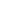 Editions GuérinJean-Christophe Lafaille et Benoît Heimermann 240 pages - 23 euros"Prisonnier de l'Annapurna" est le récit simple du drame vécu par Lafaille lors de son ascension ratée de la face S de l'Annapurna en compagnie de Pierre Béghin en 1992 - et qui se solda par la mort de celui-ci - et de la dizaine d'années qui suivirent, passées à exorciser ce démon pendant que sa passion pour la haute altitude s'affirmait de plus en plus.L'Opéra de pics GLENAT Samivel, Giono JeanOn reconnaît une montagne dessinée par Samivel au premier coup d'œil. Opéra de pics a été publié pour la première fois en 1944 par les éditions Arthaud. Cette édition comportait la préface de Jean Giono et le " Boniment " de l'auteur. Dans une deuxième édition, fin 1945, la préface de Giono avait laissé place au texte de Samivel " La réponse des hauteurs ". En 1980, les éditions Didier Richard ont réédité cet ouvrage en rassemblant tous les textes des publications précédentes. " 